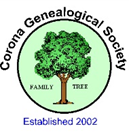 1790 Naturalization Records were requiredYou could apply at any common courtMust be in state for minimum one yearDuring Civil War changes were madeMade it easier for Union soldiers to gain citizenship
Steps to becoming CitizenDeclaration of IntentNaturalization PetitionCertificate of ArrivalRecord of Naturalization and Oath of Allegiance
Things to be learned from these documentsName, Age, Occupation, Personal Description, Date of birth, Place of birth, Present citizenship, Present address, Last foreign address, Arrival vessel, Port of embarkation, US port of arrival, Date of application, signature, photo, wife, children, and more
Where to find DocumentsBureau of Vital StatisticsNational ArchivesCounty Courthouse
References: http://www.genealogybranches.com/naturalization.htmlhttp://www.uscis.gov/genealogyhttps://familysearch.org/learn/wiki/en/United_States_Naturalization_and_Citizenship#U.S._Naturalization_RecordsBOOK: Christina Schaefer: Guide to Naturalization Records of the United States, Baltimore: Genealogical Publishing Company, 1997. BOOK: National Archives Trust Fund Board, Anne Bruner Eales & Robert M. Kvasnicka (editors): Guide to Genealogical Research in the National Archives of the United States, Washington, DC: National Archives and Records Administration, 2000; Pages 87 & 97. BOOK: Loretto Dennis Szucs: They Became Americans: Finding Naturalization Records and Ethnic Origins, Salt Lake City, UT: Ancestry, 1998.Make a form to collect all the informationHow RelatedCertificate of
 ArrivalDeclaration
 of IntentionPetition
 for CitizenshipOath
 of AllegianceNAMENumberWhere Record FiledPort of EntryEntry DateShipAddressOccupationBornAgeHeight/WeightHairEyesSpouseMarriage DateMarriage LocationSpouse BornSpouse Entered USSpouse ShipNumber childrenLast foreign residenceEntered US FromEntered under NameDate of Record